FCFBE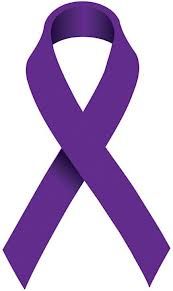 Felnőtt Cisztás Fibrózisos Betegek Egyesülete1042 Budapest, Szigeti József utca 19.Jegyzőkönyv Budapest, 2015. június 01.Elnök: Dr. Csiszér Eszter
Alelnök: Marsal GézaJelenlévők: Az Egyesület további tagjai és a közgyűlés meghívott vendégei a csatolt jelenléti ív szerint
Tárgy: A Felnőtt CF Betegek Egyesületének 2014. évi  „Egyszerűsített beszámolója és közhasznúsági melléklete”Az Egyesület vezetőségének jelenlévő tagjai előtt Marsal Géza által ismertetett 2014. évi Egyszerűsített beszámolót  és annak szerves részét képező Közhasznúsági mellékletet az alábbi főbb adatokkal egyhangúlag elfogadták és jóváhagyását ezen jegyzőkönyv aláírásával igazolják.Mérleg főösszege egyezően eszköz és forrás oldalon:		2 505 000 FtKözhasznú tevékenység eredménye:				250 000 FtSzemélyi jellegű ráfordítások (reprezentáció):			112 000 FtBudapest, 2015.06.01……………………………………….					…..………………………………   Dr. Csiszér Eszter elnök					   Marsal Géza alelnök				